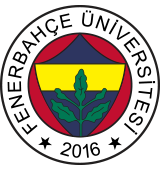 Student No: …Name: …Surname: …SolutionsNot: Solutions may consist of RTL (Verilog), schematic representation, simulation screenshots. Depending on the lab question, you can use one or more of these approaches.Solution 1:Solution 2:Solution 3:Fenerbahçe UniversityCOMP 2001 – Logical System DesignLab DocumentLAB …: …